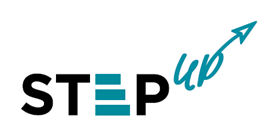 Mapping social problems“A social problem is any condition or behaviour that has negative consequences for large numbers of people and that is generally recognized as a condition or behaviour that needs to be addressed”ปัญหาทางสังคมคือเงื่อนไขและพฤติกรรมที่สร้างผลกระทบทางลบต่อคนหมู่มาก และถูกมองว่าเป็นเงื่อนไขและพฤติกรรมที่ต้องได้รับการจัดการ/แก้ไขWhy can you label this condition a social problem?Will everyone agree with you?ด้วยเหตุใดท่านจึงระบุว่าสภานการณ์ ใดสภาวการณ์หนึ่งเป็นปัญหาทาง สังคมสมาชิกทั้งหมด เห็นด้วยหรือไม่How can you prove that this problem exists? (facts and data)ท่านสามารถพิสูจน์ได้อย่างไรว่าปัญหาดังกล่าวมีอยู่จริง (จากข้อมูลและข้อ เท็จจริง)What negative consequences does it have for which social groups? Who is effected directly and who indirectly?อะไรเป็นผลกระทบในทางลบ กระทบกลุ่มใดใน สังคมใครได้รับผล กระทบทางตรง ใครได้รับผล กระทบทางอ้อมWhat are the root causes of this problem?อะไรคือต้นตอของปัญหาWhat are the contributing factors?อะไรคือปัจจัยที่ร่วม ส่งผลต่อปัญหาWhere does this problem exist geographically? Is it transnational?ปัญหาดังกล่าวเกิดขึ้นที่ใดในทาง กายภาพเป็นปัญหาระดับ นานาชาติหรือไม่Is it growing in scope? Why?กรอบของปัญหา ขยายตัวหรือไม่ ด้วยเหตุใดHow has it been addressed thus far?ปัญหาดังกล่าวได้ ถูกระบุมานาน ขนาดไหนWho has the power to solve this problem?ใครเป็นผู้มีอำนาจ ในการแก้ปัญหาWho can significantly contribute to creating a solution?Who has great expertise in matters related to this problem?ใครเป็นผู้ที่มี บทบาทสำคัญ ในการช่วยหาทางแก้ไขใครเป็นผู้ เชี่ยวชาญที่ เกี่ยวข้องWho’s interests are at risk from solving this problem?ใครเป็นผู้ที่มี โอกาสได้รับ ผลกระทบจาก การแก้ปัญหาWhat ideas do you have for potential short-term solutions?ท่านมีแนวคิดใน การแก้ปัญหา ในระยะสั้นอย่างไรWhat ideas do you have for systemic long-term solutions?ท่านมีแนวคิดใน การแก้ปัญหา อย่างเป็นระบบ ในระยะยาว อย่างไร